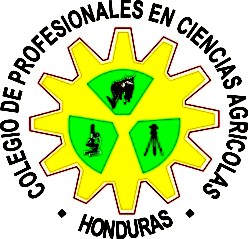 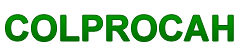 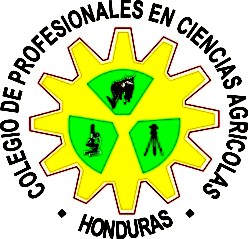 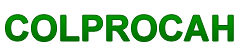 COLEGIO DE PROFESIONALES EN CIENCIAS AGRÍCOLAS DE HONDURAS  (COLPROCAH)  FORMULARIO DE ACREDITACIÓN DE IDONEIDAD PARA ESTUDIOS DE EFICACIA  No.____________________________ NOMBRE COMPLETO: __________________________________________Col. No._________________ Colegio____________________________ NACIONALIDAD: _____________________________ LUGAR Y FECHA DE NACIMIENTO: ______________________________________________ EDAD: ___________________________ESTADO CIVIL___________________  No. TARJETA  IDENT._____________________________________ 1.- EDUCACIÓN POST GRADO: (Doctorados y Maestrías) Título Obtenido: ___________________________________________________________________________________________________________Centro Educativo donde obtuvo su Título :_____________________________________________________________________________________	Año de Graduación:_______________________Especialidad:______________________________________________________________________2.- EDUCACIÓN UNIVERSITARIA: (Ing. Agrónomo, Licenciados, BSA y afines) Título Obtenido:___________________________________________________________________________________________________________Centro Educativo donde obtuvo su Título: _____________________________________________________________________________________Año de Graduación:___________________Especialidad:__________________________________________________________________________EMPRESA DONDE REALIZARA ESTUDIOS DE EFICACIA 1.-NOMBRE DE LA EMPRESA DONDE REALIZARA ESTUDIOS DE EFICACIA: ____________________________________________DIRECCIÓN: _______________________________________________________________________________________________________CIUDAD: _________________________________________DEPTO.__________________________________________________________	TELEFONOS DE OFICINA_____________________________________FAX: ________________E-mail: ____________________________2.- NOMBRE DE LA EMPRESA DONDE REALIZARA ESTUDIOS DE EFICACIA: ___________________________________________ DIRECCIÓN: ________________________________________________________________________________________________________ 	CIUDAD:________________________________________________DEPTO._____________________________________________________ 	TELEFONOS DE OFICINA_____________________________________FAX:________________E-mail: ______________________________3.- NOMBRE DE LA EMPRESA DONDE REALIZARA ESTUDIOS DE EFICACIA:_________________________________________________	DIRECCIÓN: ________________________________________________________________________________________________________ 	CIUDAD:________________________________________________DEPTO._____________________________________________________ TELEFONOS DE OFICINA_____________________________________FAX:________________E-mail: ______________________________4.- NOMBRE DE LA EMPRESA DONDE REALIZARA ESTUDIOS DE EFICACIA:____________________________________________  	DIRECCIÓN: ________________________________________________________________________________________________________ 	CIUDAD:________________________________________________DEPTO._____________________________________________________ 	TELEFONOS DE OFICINA_____________________________________FAX:________________E-mail: ______________________________5.- NOMBRE DE LA EMPRESA DONDE REALIZARA ESTUDIOS DE EFICACIA: ____________________________________________ 	DIRECCIÓN: ________________________________________________________________________________________________________  	CIUDAD:________________________________________________DEPTO._____________________________________________________  	TELEFONOS DE OFICINA_____________________________________FAX:________________E-mail: ______________________________ .6- NOMBRE DE LA EMPRESA DONDE REALIZARA ESTUDIOS DE EFICACIA: ___________________________________________ 	DIRECCIÓN: ________________________________________________________________________________________________________ 	CIUDAD:________________________________________________DEPTO._____________________________________________________  	TELEFONOS DE OFICINA_____________________________________FAX:________________E-mail: ______________________________ DIRECCIÓN EXACTA DE SU RESIDENCIA: _________________________________________________________________________TELEFONO RESIDENCIA: ___________________FAX:___________________E.MAIL_____________________________________________ 	 FECHA: _____________________________________________FIRMA DEL SOLICITANTE:  NOTA: ADJUNTAR CON ESTE FORMULARIO: 2 COPIAS DE CURRICULUM VITAE DONDE INDIQUE SUS ESTUDIOS DE EFICACIA, 2 FOTOGRAFIAS TAMAÑO CARNET, 1 COPIA DE DOCUMENTOS PERSONALES. PARA USO DE LA JUNTA DIRECTIVA NACIONAL DEL COLEGIO        ________________________                                    _________________________                APROBADO                                                                 SECRETARIO